		     K-1 Homework Assignments       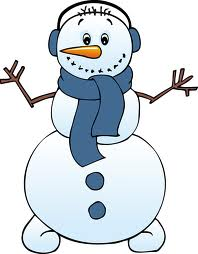     NAME__________________________   January 28-Feb.1Parents:  Please look over your child’s homework each night.  Sign below and return on FRIDAY.  Thanks!Besides the homework listed… please read to your child each night possible.  Please record all books read below.  Teachers:  Mrs. Pulliam & Mrs. Tindle	Parent: __________________________	MondayTuesday WednesdayThursday FridayPractice previously taught Star Word list.  **Students should be able to FLUENTLY read these words.  PRACTICE ALL WEEK. *Pick five words off Star Word list and use each of the five words in a sentence.No Homework*Pick eight words from list and make a picture dictionary using these 8 words.MATH- ATTACHED! No HomeworkTitle: Record books read…either by the student or an adult reading to the student! DateParent’s Initial